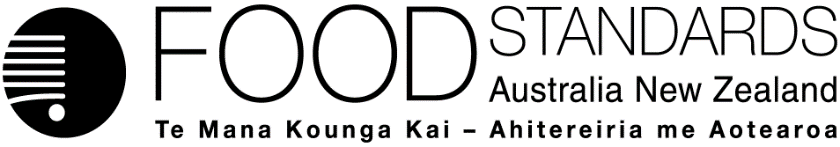 5 October 2020[137-20]Administrative Assessment Report – Proposal P1051Code Revision (2020) DecisionConsultation & assessment timeframeBrief  Description of Proposal:To make minor amendments including the correction of typographical errors and formatting issues and updating of references. Brief  Description of Proposal:To make minor amendments including the correction of typographical errors and formatting issues and updating of references. Potentially affected Standards:1.1.1, 1.1.2, 1.2.1, 1.2.5, 1.2.8, 1.6.1, 2.2.3, 2.6.3, 3.2.3, 4.2.3, 4.2.4,  Schedules 2, 3, 11, 13, 15, 18, 19, 20, 25, 27 and 29.Procedure:  GeneralEstimated total hours: Max 100 hoursReasons why:Limited or no economic impact, no need for an assessment of the risk to public health and safety.  Estimated start work:  September 2020Other Comments or Relevant Matters:Proposal preparedDate:  23 September 2020Proposed length of public consultation period:  4 weeks. Proposed timeframe for assessment:Commence assessment (clock start)	Late September 2020Completion of assessment & preparation of draft food reg measure	Early October 2020Public comment	Mid-Oct to mid-Nov 2020Board to complete approval	Mid-December 2020Notification to Forum	Early January 2020Anticipated gazettal if no review requested	Mid-March 2021